УТВЕРЖДАЮДиректор БПОУ «Омское музыкальное училище (колледж) имени В.Я. Шебалина»______________О.В. НеупокоевПОЛОЖЕНИЕо проведении областного конкурса «Лучший преподаватель детской школы искусств Омской области» в 2017 году1. Общие положения1.1 Областной конкурс «Лучший преподаватель детской школы искусств Омской области» (далее – конкурс) проводится среди преподавателей учреждений дополнительного образования в сфере культуры Омской области. 1.2 Организатор конкурса  Методический центр развития образования в сфере культуры и искусства (МЦ РОСКИ) БПОУ «Омское музыкальное училище (колледж) имени В.Я. Шебалина».1.3 Цель конкурса повышение профессионального мастерства и социального престижа профессии преподавателя детской школы искусств. 1.4 Задачи конкурса: - выявление и поддержка талантливых преподавателей школ искусств;- распространение передового педагогического опыта в сфере культуры; - создание условий для самореализации преподавателей школ искусств; - активизация творческого потенциала преподавателей школ искусств.2. Условия и порядок проведения конкурса2.1 Конкурс проводится среди преподавателей учреждений дополнительного образования в сфере культуры муниципальных районов Омской области и города Омска, имеющих педагогический стаж работы не менее 3 лет. 2.2 Возраст участников не ограничен.2.3 Конкурс проводится в II тура: I тур (заочный) проводится по представленным пакетам документов (портфолио) и видеоуроку с учащимися своего класса. II тур (очный) - «Презентация профессионального мастерства», проводится в выбранной участником конкурса форме: - мультимедийная презентация методической деятельности;- мастер-класс.2.4 Для участия в I туре руководители образовательных учреждений направляют до 17 апреля 2017 года в МЦ РОСКИ по адресу (г. Омск, ул. 10 лет Октября, 33 каб. 200) пакет документов на конкурсанта с творческими достижениями за последние 3 года. Содержание пакета документов: - представление на кандидата с подтверждением его заслуг в педагогической, творческой, методической деятельности за подписью руководителя образовательного учреждения; - анкета конкурсанта с основными сведениями и характеристиками согласно приложению к настоящему Положению;- информацию о разработанных учебно-методических пособиях, авторских программах (при наличии) (в формате pdf и .doс/.docx);- копии дипломов учеников-победителей всероссийских, международных, областных конкурсов, фестивалей, олимпиад, выставок за последние три года (в формате pdf., jpeg); - видео-запись открытого урока на DVD в формате avi. (продолжительность записи 30-45 минут) с приложением методических комментариев (в формате .doc /.docx);Требования к видеоуроку:1. Формулировка цели и задач урока. 2. Соответствие избранных методов работы.3. Практическая значимость приобретаемых знаний и умений.4. Формирование положительной учебной мотивации.5. Построение каждого этапа урока по схеме: задача – деятельность учащихся по выполнению задачи – итог деятельности – контроль уровня выполнения.6. Наличие обратной связи на каждом этапе урока.7. Наличие блока самостоятельной деятельности учащегося (отработки умений, навыков) в процессе работы.8. Организация групповой работы, позволяющей каждому ученику говорить и осваивать нормы работы в коллективе (для групповых уроков)9. Использование самоконтроля (взаимоконтроля).10. Качественная положительная оценка деятельности учащихся.11. Минимализация и вариативность домашнего задания.13. Организация психологического комфорта на уроке.14. Эффективность урока (достижение поставленной цели) По итогам представленных документов жюри конкурса выбирает                  10 кандидатов для участия во II туре конкурса. Победителям I тура высылаются уведомления об участии во II туре. 2.5 II тур конкурса состоится 17 мая 2017 года на базе бюджетного образовательного учреждения дополнительного образования «Детская школа искусств №2» г. Омска по адресу: г. Омск, красный Путь, дом 42, остановка общественного транспорта «Рабиновича».Начало конкурса: с 10.00 часов – регистрация участников; в 10.30 часов – конкурсные испытания.На II туре участник представляет презентацию педагогической деятельности в выбранной форме. Регламент выступления «Мультимедийная презентация методической деятельности» составляет 10-15 минут,               «Мастер-класс» – 30-35 минут.Критерии оценки Презентации:- соответствие образовательной программе (предпрофессиональной, развивающей);- обоснование актуальности представленного материала; - определение целей и задач;- обоснование новизны представленного учебно-методического материала, определение авторского вклада в работу;- количественные и качественные характеристики, раскрывающие демонстрируемый педагогический опыт.3. Жюри конкурса3.1 Для проведения конкурса и определения победителей по итогам представленных заявок (после 17 апреля 2017 года) формируется состав жюри. 3.2 Члены жюри конкурса рассматривают поступившие материалы и документы конкурсантов, оценивают все этапы конкурса. 3.4 Количество победителей конкурса определяется решением жюри по результатам оценки всех туров и этапов конкурса путем открытого голосования и отражается в протоколе.4. Подведение итогов конкурса4.1. Победителям конкурса вручаются дипломы I, II, III степени.4.2. Участники первого тура получают сертификат участника конкурса.4.3. По итогам конкурса лауреаты I и II степени становятся претендентом на участие в Общероссийском конкурсе «Лучший преподаватель детской школы искусств России» (вне конкурса).___________________Приложение № 1к ПоложениюЗаявка-анкета на участие в областном конкурсе «Лучший преподаватель детской школы искусств Омской области»1. Фамилия, имя, отчество ___________________________________________2. Место работы ____________________________________________________3. Пол ___________________________4. Дата рождения _________________5. Образование _______________________________________________________________________________________________________________________6. Квалификационная категория, ______________________________________ 7 Почетное звание, награды: ________________________________________8. Домашний адрес, телефон ___________________________________________________________________________________________________________9. Паспортные данные ______________________________________________10. ИНН, № страхового пенсионного свидетельства ________________________________________________________________________________________11. Сведения о личных педагогических, методических и творческих достижениях (за последние три года)Дата «___» __________________ 2017 г.Подпись руководителяОбразовательного учреждения______________________________________					       м.п.Приложение № 2к ПоложениюСогласие на обработку персональных данныхЯ, __________________________________________________________,                                                             (ФИО)проживающий(ая) по адресу: ________________________________________ __________________________________________________________________, паспорт: серия _________ номер__________, выдан: _______________________________________________________________________________________, (кем и когда выдан)в соответствии с Федеральным законом от 27 июля 2006 года № 152-ФЗ                        «О персональных данных» даю согласие БПОУ «Омское музыкальное училище (колледж) им. В.Я. Шебалина» на предоставление, размещение на сайтах, обработку (в том числе автоматизированную) моих персональных данных: фамилия, имя, отчество; дата рождения; образование; место работы; должность; контактная информация.Согласие на обработку моих персональных данных действует с даты его подписания до даты отзыва, если иное не предусмотрено законодательством Российской Федерации. Я уведомлен о своем праве отозвать настоящее согласие в любое время.Заявка-анкета и согласие (скан с подписью) на обработку персональных данных направляются по адресу БПОУ «Омское музыкальное училище (колледж) им. В.Я. Шебалина» (МЦ РОСКИ): 644024, г. Омск, ул. 10 лет Октября, 33, кабинет 200, тел./факс 31-91-09  E-mail: metod_omsk@mail.ru 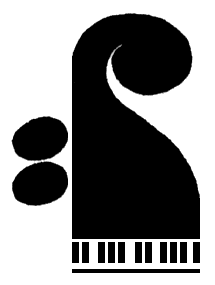 МИНИСТЕРСТВО КУЛЬТУРЫ ОМСКОЙ ОБЛАСТИбюджетное профессиональноеобразовательное учреждение Омской областиОмское музыкальное училище (колледж) имени В.Я. Шебалина______________________________________________________________Россия, . Омск, пр. К. Маркса, 4а, тел 31-79-27ГодНаправление деятельностиМесто проведения мероприятия и форма участия (город, страна)Результаты деятельности (награды, публикации, рецензии, количество поступивших в ВУЗы и СУЗы, СПО и т.д.)«___»_________ 2017 года __________________/ ________________________              Подпись                          Расшифровка